Appendix 2 – Impact Assessment (IA) 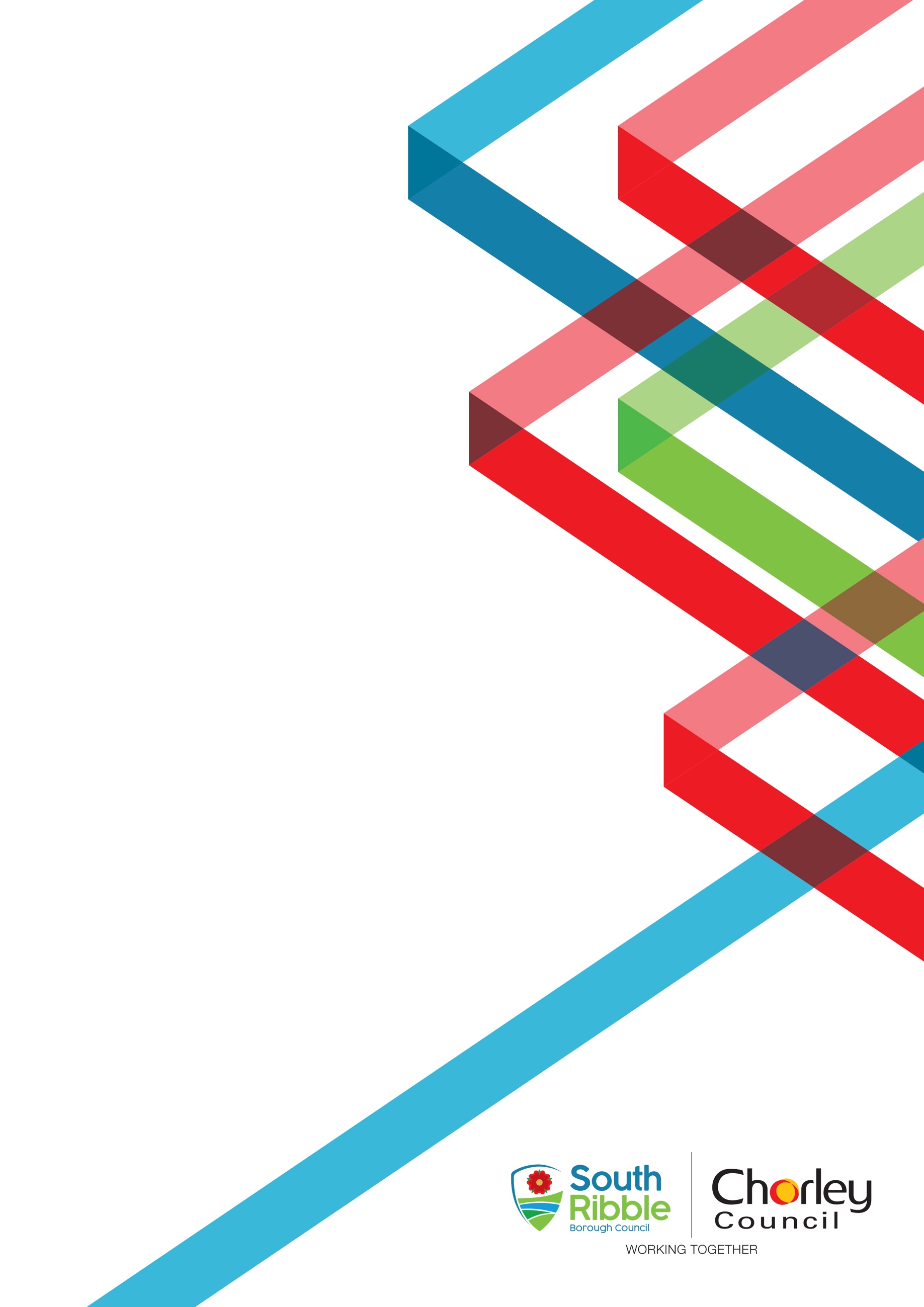 IntroductionOverviewWhat is an Impact Assessment?The Impact Assessment is a tool to ensure that any policy, project, strategy, or service is assessed to consider any positive or negative impacts for all our residents with regards to equalities, health and sustainability. It is important that this is done in a timely manner and ideally it should precede the start of the project, policy or strategy concerned at Chorley Council or South Ribble Borough Council.   Who is the Impact Assessment for? The responsibility of conducting the Impact Assessment is with the leading officer of the policy that is being assessed, with service leads responsible for the final sign off of the assessment. Once complete and signed off, the Impact Assessments are submitted to Performance and Partnerships, who are responsible for storing, monitoring, and ensuring the quality of the assessments. The assessment tool covers both Chorley and South Ribble Borough Council. Why do we need to do Impact Assessments?As Councils, we are committed as community leaders, service providers, and employers. Therefore, we will work to ensure that everybody is afforded equality of opportunity and good life chances. The Impact Assessment is a tool we use to ensure that we fulfil these commitments and thus meet our legal duties.InstructionsQuick steps for completionFollow the quick steps below when completing the Impact Assessment: 1. Sections: There are three sections to the Impact Assessment. These include: Equality impact: the impact on the nine equality strands, which include age, disability, sex, gender reassignment, race, religion, sexual orientation, pregnancy and maternity, and marriage and civil partnership. See the Equality Framework.  Health and environmental impact: the impact on health and wellbeing as well as the environment.Reputational impact: the impact on the Councils’ reputation and our ability to deliver our key priorities. Reference should be made to the Corporate Strategies.2. Rating and evidence: Each section has a number of questions that should be given a rating and evidence given for why the rating has been selected. This allows us to quantify the impact. The rating key is outlined below: 3. Actions: Once a rating is given, actions should be identified to mitigate any negative impacts or maximise any positive impacts of the policy, project, or strategy that is being assessed. 4. Sign off: Once the assessment is completed, sign off is required by a Service Lead. 5. Submit: Once signed off, the Impact Assessment should be sent to the Performance and Partnerships Team, who will store the assessment securely and check for quality. 6. Follow up: Actions should be implemented and changes should be made to the policy, project, or strategy that has been assessed, with follow ups conducted annually to monitor progress. Information and SupportContact details To submit your completed Impact Assessment or for guidance and support, please contact Performance and Partnerships at performance@chorley.gov.uk or performance@southribble.gov.uk Equality Impact Health, Social and Environmental Impact Strategic Impact Impact Assessment Action PlanIf any further actions were identified through the Impact Assessment, then they should be listed in the table below: Name of the project, policy, service, or strategy:Name of the project, policy, service, or strategy:Vehicle Age PolicyVehicle Age PolicyVehicle Age PolicyVehicle Age PolicyResponsible officer:Responsible officer:Chris Ward Chris Ward Chris Ward Chris Ward Service Lead:Service Lead:Elizabeth HindleElizabeth HindleElizabeth HindleElizabeth HindleDate of assessment:Date of assessment:12/09/2023Date of review:29/11/2023CodeDescriptionPPositive impactNNegative impactNINeutral impactArea for considerationPNNIEvidenceFurther action requiredWhat potential impact does this activity have upon:What potential impact does this activity have upon:What potential impact does this activity have upon:What potential impact does this activity have upon:What potential impact does this activity have upon:What potential impact does this activity have upon:Those of different ages?XThose with physical or mental disability? XThe council policy should make available vehicles accessible to wheelchair bound passengers. The report identifies the risk in the attached unmet demand survey if the council does not licence a percentage of its vehicles in line with DFT guidance. Recommendation to change the policy to address this risk. Those who have undergone or are undergoing gender reassignment?XThose who are pregnant or are parents?XThose of different races?XThose of different religions or beliefs?XThose of different sexes?XThose of different sexual orientations?XThose who are married or in a civil partnership?XSocio-economic equality or social cohesion?  XArea for considerationPNNIEvidenceFurther action requiredWhat potential impact does this activity have upon:What potential impact does this activity have upon:What potential impact does this activity have upon:What potential impact does this activity have upon:What potential impact does this activity have upon:What potential impact does this activity have upon:Enabling residents to start well (pre-birth to 19)? XEnabling residents to live well (16 to 75 years)? XEnabling residents to age well (over 65 years)? XNatural environment? XAir quality and pollution? XThe proposed policy seeks to allow 11 vehicles to allow to be licenced that are less than euro 6 ratedNatural resources? XRurality? XArea for considerationPNNIEvidence Further action requiredWhat potential impact does this activity make upon:What potential impact does this activity make upon:What potential impact does this activity make upon:What potential impact does this activity make upon:What potential impact does this activity make upon:What potential impact does this activity make upon:The Councils’ reputation? XXOur ability to deliver the Corporate Strategy? (Please refer to the Strategic Objectives)XActionStart DateEnd DateLead OfficerPolicy wording reconsidered for 12/12/2023 following the consultation of the trade members, no additional equality impact issues were raised by trade members. Sept 2023 Dec 2023Chris Ward Licensing ManagerPolicy wording reconsidered for 12/01/2024 following the consultation of the trade members, no additional equality impact issues were raised by trade members.Dec 2023Jan 2024Chris Ward Licensing Manager